信息公开系统正式地址：管理版：http://gzcx.sthjj.beijing.gov.cn/zxjcgl 公众版：http://gzcx.sthjj.beijing.gov.cn/zxjcpt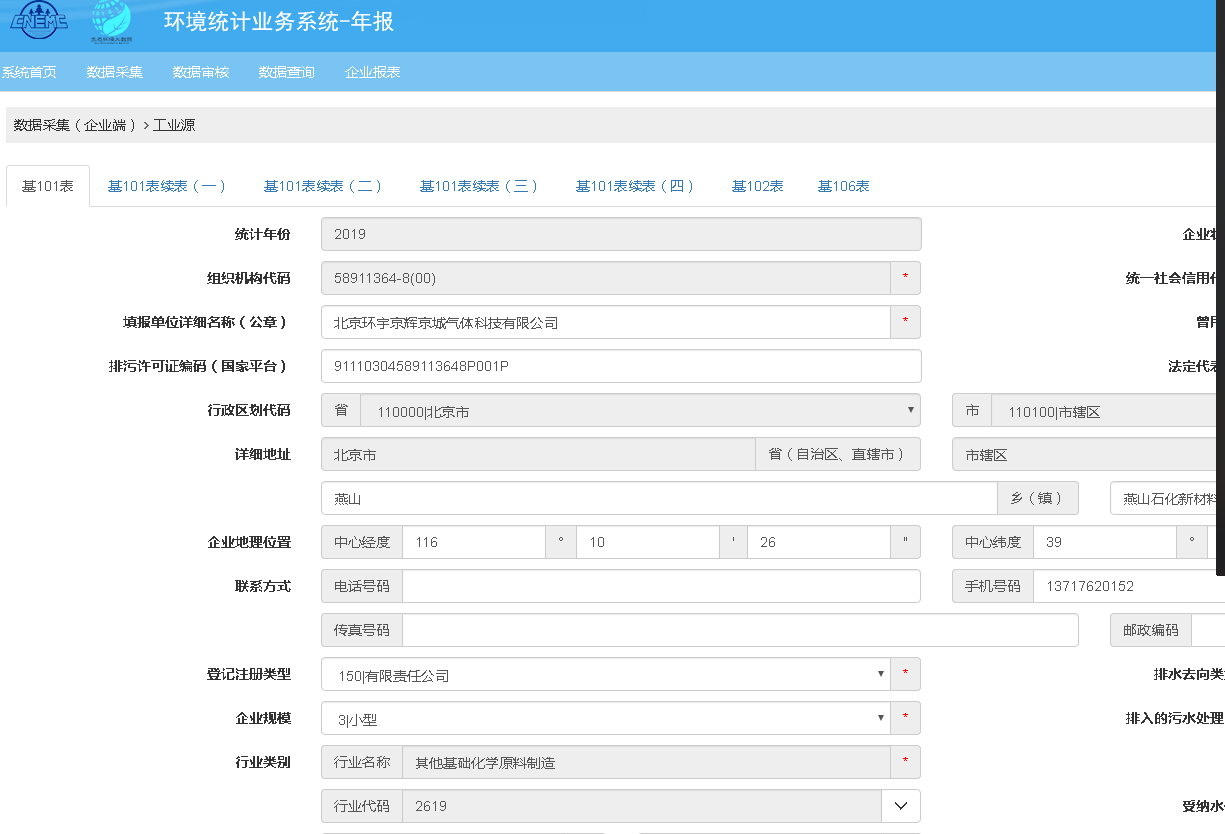 信息公开